INTERNSHIP APPLICATION FORM 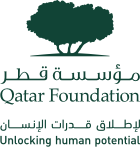 Applicant InformationApplicant InformationApplicant InformationFull Name: (as in Qatari ID)Full Name: (as in Qatari ID)Gender: Please tickGender: Please tick      Male                 FemaleInternship ModeInternship Mode      At work            Virtual             Blended Mobile Phone:Mobile Phone:Home Phone:Home Phone:Email Address:Email Address:Qatari ID: Qatari ID: Date of Birth:Date of Birth:Marital Status:Marital Status:Nationality:Nationality:If you are son / Daughter of QF permanent employee, please fill below:If you are son / Daughter of QF permanent employee, please fill below:If you are son / Daughter of QF permanent employee, please fill below:Name of your Father / mother Working in QF:Father / Mother QF ID:Department:If you are a high school student, please fill below:If you are a high school student, please fill below:If you are a high school student, please fill below:Name of School:Name of School:If you are a university student, please fill below:If you are a university student, please fill below:If you are a university student, please fill below:Name of University:Name of University:College:College:Major:Major:Course requires the internship (if any):Course requires the internship (if any):Expected Graduation Date:Expected Graduation Date:Sponsor for Studies (if any):Sponsor for Studies (if any):If you are a university graduate, please fill below:If you are a university graduate, please fill below:If you are a university graduate, please fill below:Name of University:Name of University:College:College:Degree & Major:Degree & Major:GPA:GPA:Year of Graduation:Year of Graduation:Name of QF Centre or Directorate in which you would like to have the internship program:Name of QF Centre or Directorate in which you would like to have the internship program:Name of QF Centre or Directorate in which you would like to have the internship program:Duration of Internship (Maximum 2 months)Duration of Internship (Maximum 2 months)Duration of Internship (Maximum 2 months)From: (Date)From: (Date)To: (Date)To: (Date)Emergency Contact InformationEmergency Contact InformationEmergency Contact InformationName:Name:Phone:Phone:Relation to Intern:Relation to Intern:Personal InformationPersonal InformationPersonal InformationWhy are you interested in an internship in Qatar Foundation?Why are you interested in an internship in Qatar Foundation?Why are you interested in an internship in Qatar Foundation?What specific experience would you like to gain through this internship?What specific experience would you like to gain through this internship?What specific experience would you like to gain through this internship?I certify that all of the statements in this Intern Details Sheet are true and complete to the best of my knowledge. I understand that a false or incomplete answer may be grounds for not considering me or for my dismissal.Date: If your age is below 18, then parent or guardian signature is required below:Parent / Guardian Signature _____________Name: ________________________________Contact Number: _______________________I certify that all of the statements in this Intern Details Sheet are true and complete to the best of my knowledge. I understand that a false or incomplete answer may be grounds for not considering me or for my dismissal.Date: If your age is below 18, then parent or guardian signature is required below:Parent / Guardian Signature _____________Name: ________________________________Contact Number: _______________________I certify that all of the statements in this Intern Details Sheet are true and complete to the best of my knowledge. I understand that a false or incomplete answer may be grounds for not considering me or for my dismissal.Date: If your age is below 18, then parent or guardian signature is required below:Parent / Guardian Signature _____________Name: ________________________________Contact Number: _______________________